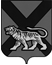 ТЕРРИТОРИАЛЬНАЯ ИЗБИРАТЕЛЬНАЯ КОМИССИЯ ГОРОДА  ДАЛЬНЕГОРСКАР Е Ш Е Н И Е22 июня 2017 г.                              г. Дальнегорск                              №  128/32Об утверждении Инструкции о порядке и формах учета и отчетности кандидатов о поступлении средств в избирательные фонды и о расходовании этих средств при проведении выборов депутатов Думы Дальнегорского городского округа.В соответствии со статьей 23, пунктом 12 статьи 58 Федерального закона «Об основных гарантиях избирательных прав и права на участие в референдуме граждан Российской Федерации», статьей 28, частью 18 статьи 68 Избирательного кодекса Приморского края, территориальная избирательная комиссия города ДальнегорскаРЕШИЛА:1.	Утвердить Инструкцию о порядке и формах учета и отчетности кандидатов о поступлении средств в избирательные фонды и о расходовании этих средств при проведении выборов депутатов Думы Дальнегорского городского округа. (прилагается).	 2. Разместить настоящее решение на официальном на сайте Дальнегорского городского округа в разделе «Территориальная избирательная комиссия города Дальнегорска» в информационно-телекоммуникационной сети «Интернет».Председатель комиссии			                                     С. Н. ЗарецкаяСекретарь комиссии                                                                   О. Д. Деремешко